ExpressionKandinsk​y ​felt that he could express emotions and music through colours and shapes within his painting.  Create a piece of artwork inspired by your favourite piece of music. Listen to the music several times and feel free to draw or paint the emotion you feel at the time.  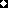 